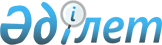 О внесении изменения в распоряжение Премьер-Министра Республики Казахстан от 30 декабря 2004 года № 383-рРаспоряжение Премьер-Министра Республики Казахстан от 8 декабря 2010 года № 153-р

      Внести в распоряжение Премьер-Министра Республики Казахстан от 30 декабря 2004 года № 383-р "О мерах по реализации законодательных актов Республики Казахстан" следующее изменение:



      в перечне нормативных правовых актов, принятие которых необходимо в целях реализации законодательных актов Республики Казахстан, утвержденном указанным распоряжением:



      подпункт 5) строки, порядковый номер 7, исключить.      Премьер-Министр                            К. Масимов
					© 2012. РГП на ПХВ «Институт законодательства и правовой информации Республики Казахстан» Министерства юстиции Республики Казахстан
				